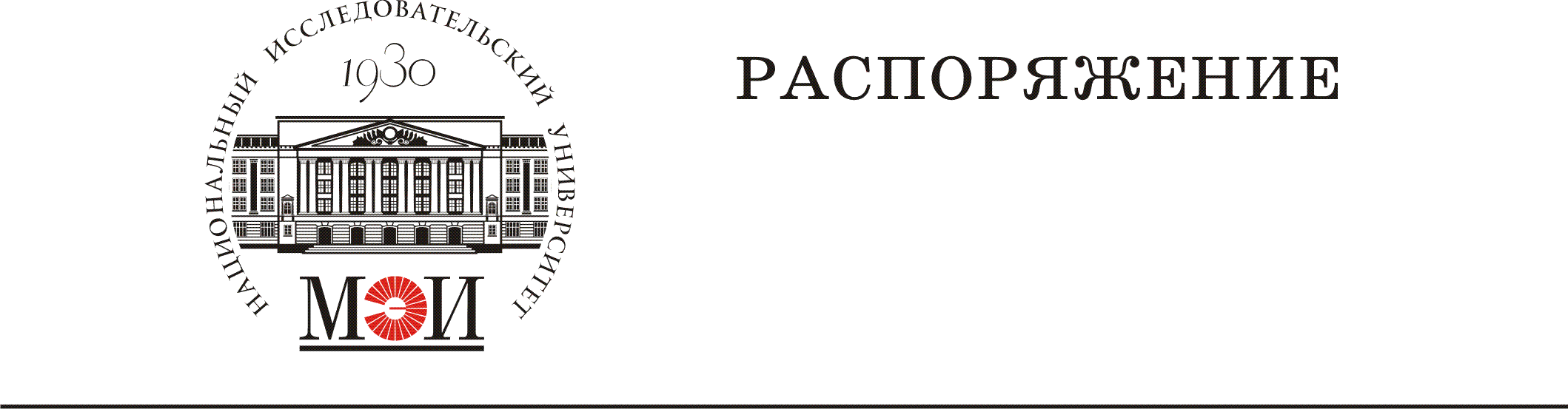 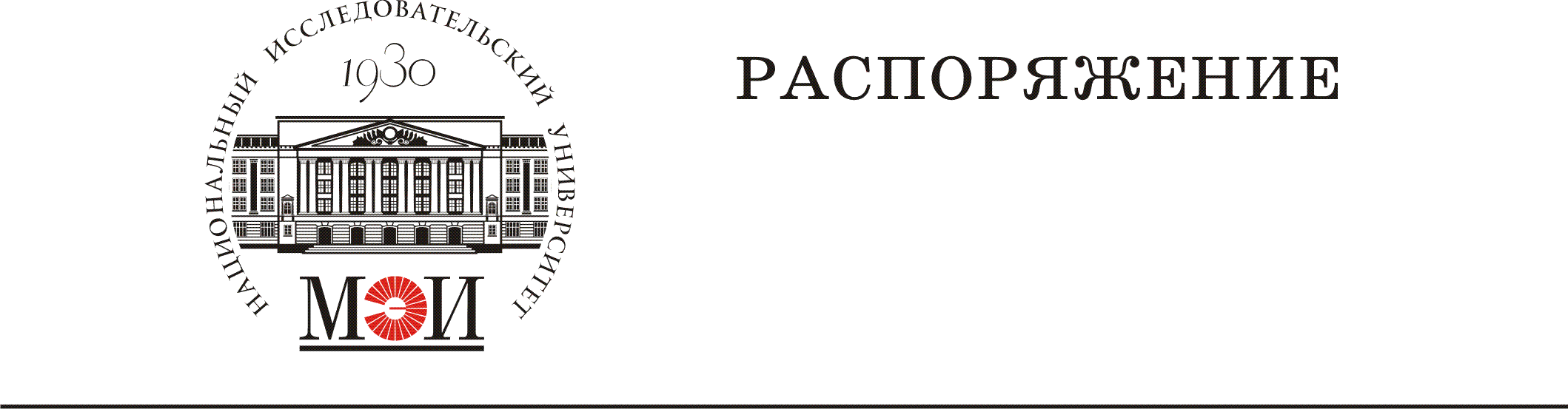 № ______________________________“_____” __________________20____г.г. МоскваО формировании / актуализации персонального состава / реструктуризации в 20___ году научной группы  на базе наименование подразделения, шифр*Для повышения эффективности и результативности  научно-технической деятельности в подразделениях университета, увеличения числа сотрудников, привлекаемых к НИОКТР, во исполнение решения ректората (протокол № 7 от 20 февраля 2017 г.) и приказа 
от ____ _________ 20____  №______ :Создать на базе шифр и наименование подразделения научную группу «Наименование научной группы» в следующем составе:или	Утвердить на 20__ год состав научной группы «Наименование научной группы»:или	Создать на базе шифр и наименование подразделения научную группу «Наименование научной группы» путем объединения научной группы под руководством д.т.н., профессора Иванова И.И  и научной группы под руководством д.т.н., профессора Петрова П.П. в следующем составе:Закрепить за научной группой «Наименование научной группы» в 20__ году научное направление исследований: Контроль за исполнением распоряжения оставляю за собой.Согласовано:ФИОстепень, должность, табельный №Руководитель научной группы  –Руководитель научной группы  –Члены научной группы:––––––Должность руководителя подразделения наименование подразделенияИ.О. ФамилияподписьРуководитель научной группыИ.О. Фамилияподпись